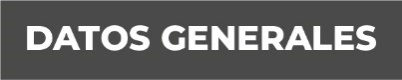 Nombre José Luis Capistran CabreraGrado de Escolaridad Licenciatura en DerechoCédula Profesional 4703240Teléfono de Oficina 9 38 20 44Correo Electrónico Formación Académica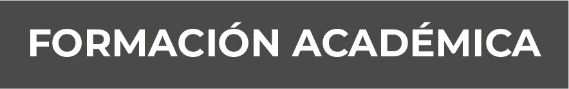 Año 2000-2004Licenciatura en DerechoTrayectoria Profesional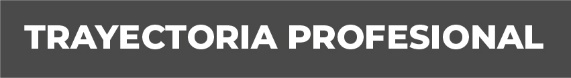 Año1993 - Mayo 2015 Cargo “Oficial Secretario  del Ministerio Público Investigador del DXVII Distrito Judicial Veracruz Conocimiento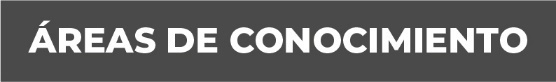 Derecho Penal y Constitucional